Конспект совместной деятельности с детьми средней группы сиспользованием технологии «Развивающие игры».Автор: воспитатель высшей категории, ГБДОУ д/с №43, Калининского района СПб, Андреева Елена Анатольевна.Программное содержание: закрепить знания о цвете и форме, названиях фигур; развивать внимание и память; закрепить знания о животном мире, соответствующие  возрасту.ВОСПИТАТЕЛЬ: Дети, а у нас в группе сегодня гость. Отгадайте, кто.Всех на свете он добрей,Лечит он больных зверей,И однажды бегемотаВытащил он из болота.Он известен, знаменит,Это – доктор…..(Айболит)!Воспитатель достает из-за спины перчаточную куклу Айболита.АЙБОЛИТ: Здравствуйте, детишки! ВОСПИТАТЕЛЬ: Проходите, доктор Айболит, присаживайтесь, мы вас сейчас чаем угостим.АЙБОЛИТ: Благодарю, но, к сожалению, я ненадолго. У меня очень много дел. Я пришел взглянуть на ваших чудных деток и проверить, хорошо ли у них слышат ушки, видят глазки, ловкие ли у них ручки и быстрые ли ножки.ВОСПИТАТЕЛЬ: А как вы будете это делать?АЙБОЛИТ: Не волнуйтесь, я вот здесь тихонько посижу, понаблюдаю за ними, и все пойму, кто нуждается в моем лечении. ВОСПИТАТЕЛЬ: Ну, ребятишки, давайте покажем доктору Айболиту, что мы все здоровы.ДЕТИ: Давайте!ВОСПИТАТЕЛЬ: Тогда начинаем! Я приглашаю вас в страну «Заниматику», но дорога туда будет долгой, придется ехать на поезде, а для этого нам нужны билеты.Воспитатель раздает билеты, на которых изображены фигуры (круг, квадрат, треугольник, прямоугольник, овал) разных цветов.ВОСПИТАТЕЛЬ: А вот и наш поезд. Занимайте свои места, они указаны в ваших билетах. Дети рассаживаются и воспитатель проверяет вместе с детьми правильность их выбора. Воспитатель с детьми хлопают по коленкам и поют один куплет «Песенки друзей»:Мы едем, едем, едемВ далекие края,Хорошие соседи,Веселые друзья.Нам весело живется,Мы песенку поем,А в песне той поется,Про то, как мы живем… ВОСПИТАТЕЛЬ: Ну, вот мы и приехали. Взгляните, что за странный такой город?Воспитатель помещает на ковролин рисунок города из геометрических фигур в черно-белом цвете.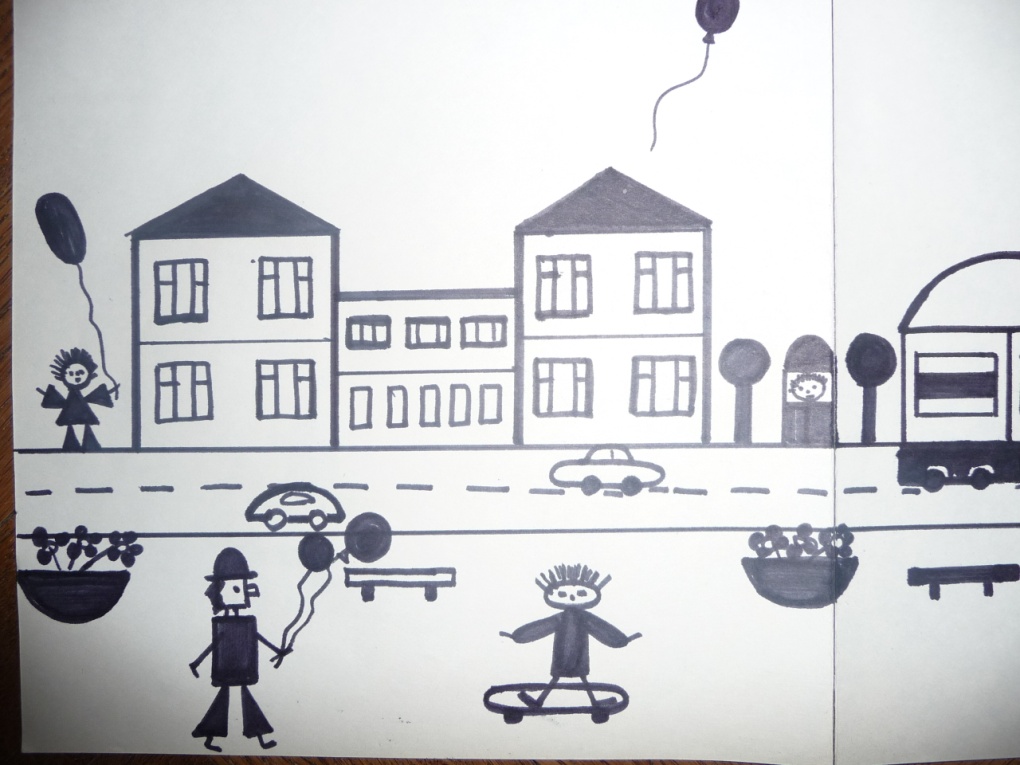 Воспитатель: Это город фигур. Проводится игра «Что на что похоже?»Дети должны называть на какую фигуру похож тот или иной объект. Например: этот дом похож на квадрат, крыша похожа на треугольник и т. д.Воспитатель:  Дети, давайте-ка повнимательней рассмотрим, что происходит на улицах этого городка. Проводится игра «Сориентируйся в пространстве».Воспитатель задает детям вопросы: Что на рисунке самое высокое? Самое низкое? ЧТО вы видите за…? Что перед..? Кто, что около…? Что, кто в…? Что над..? Что справа…? Слева…? И т.д. Айболит: Молодцы, ребятки, хорошо все рассмотрели. Зоркие у вас  глазки!Воспитатель:  А не кажется ли вам, дети, что этот фигурный городок очень унылый вид имеет? Чего в нем не хватает?Дети: Ярких красок.Воспитатель: Верно, возможно, жители об их существовании даже не догадываются. Наверное, в этом городе даже овощи и фрукты не имеют цвета. Давайте познакомим  жителей городка с яркими красками.Проводится игра «Цветные тарелочки».Воспитатель выкладывает на столе цветные тарелочки и контурное изображение овощей и фруктов. Необходимо разложить овощи и фрукты по тарелочкам в соответствии с цветом.Айболит: Ай, да , молодцы! Вижу, что хорошее зрение у вас, дети.Воспитатель звонит в колокольчик и объявляет об отправлении поезда .Воспитатель: Отгадайте загадку, дети:Летом в болоте вы ее найдете,Зеленая квакушка, кто это?Дети:  Лягушка!Воспитатель: Мы прибыли с вами на станцию «Болотная».Проводится подвижная игра-физминутка с обручами  на ВНИМАНИЕ.Обручи красного,желтого,зеленого,синего цветов – это кочки. Дети – лягушки. За определенной группой детей закрепляется своя кочка. По команде «На болоте все спокойно!» - лягушки свободно скачут в любом направлении. Воспитатель, тем временем, меняет местоположение кочек. По команде «Цапля!» -  лягушки на счет:  раз-два-три!  Должны спрятаться на своей кочке.Кто не успел – съеден цаплей и выбывает из игры.Воспитатель включает музыку «Звуки природы»: Как хорошо сейчас в лесу! Послушайте, дети, как поют птицы…Воспитатель проводит игру малой подвижности «Летает – не летает». Дети встают в круг.Воспитатель: Я буду называть разные предметы, животных, насекомых. Если я назову то, что может летать, то вы поднимаете руки вверх, если, не летающее – не поднимаете. Кто ошибется – выходит из игры.ГОЛУБЬ, ПЧЕЛА, РАКЕТА, КОШКА, ВОРОБЕЙ, КУЗНЕЧИК, ВОРОНА, БАБОЧКА, СЛОН, ОБЛАКА, СТРЕКОЗА,СТОЛ и т.д.Раздается телефонный звонок. Это просят доктора Айболита возвращаться в лес , к зверям.Воспитатель:  А вы знаете какие звери  живут в наших лесах, кто ждет доктора Айболита?Дети: Знаем!Проводится игра «Кто где живет»  с использованием ЛОТО «Животный мир».Рефлексия:Айболит: Молодцы, ребятки, рад был видеть вас сегодня бодрыми и веселыми. Убедился, что хорошо  вы все видите, слышите, вниманием и памятью обладаете. А это значит, что вы совершенно здоровы! А мне пора торопиться к моим больным зверушкам.Воспитатель: Дети, давайте пошлем гостинцы для зверей.Дети с радостью соглашаются и предлагают для зайцев слепить корзинку моркови, для медведя бочонок меда и ягоды и прочее.Дети лепят корзинки с ягодами и морковью.Прощаются с Айболитом.